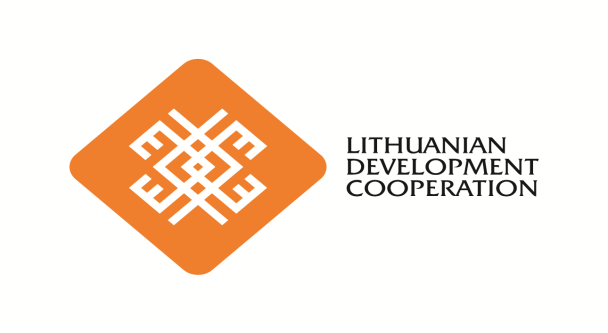 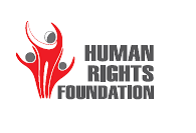 БИЗНЕС-ПЛАН__________________________________________________(название бизнес-проекта)__________________________________________________Дата подачи (день, месяц, год)СОДЕРЖАНИЕОбщие сведения. Указать фамилию, имя, отчество заявителя, который подает этот бизнес-план на рассмотрение оценочным комитетом, адрес места проживания на момент подачи заявки на получение гранта, идентификационный код, наличие иди отсутствие статуса физического лица-предпринимателя (при наличии такого статуса указать дату регистрации, систему налогообложения (общая или упрощенная). Если бизнес-план подаётся от имени частного предприятия, то указать дату создания, код, виды предпринимательской деятельности, юридический адрес, место предпринимательской деятельности, перечислить всех учредителей с указанием имеют ли они статус внутренне перемещенных лиц (ВПЛ).Характеристика предпринимательской деятельности (описание бизнес-идеи). Описать цель предпринимательской деятельности, какие виды деятельности планируется внедрить, какие технологии, информация, оборудование и т.п. будут использованы.Описание продукции. Предоставить описание видов продукции (товары, работы, услуги), которые предлагаются потребителям: название, качественные характеристик, предназначение и сфера применения, основные особенности продукции, преимущества и недостатки продукции.Маркетинговый план. Укажите схему распространения продукции (товаров, работ, услуг) выбор целевых сегментов рынка и методы реализации и стимулирования (сбыта), реклама.План производства продукции, предоставления услуг, выполнения работ. В случае производства указать структуру производственных процессов, технологии, производственные мощности и плановые объемы производства, особенности поставок сырья, транспортирования и складирование, управление запасами, системы контроля качества  Необходимость в разрешениях и лицензиях. В случае услуг указать план организации предоставления услуг, технологии, оборудование и т.п. Потребность в разрешениях и лицензиях.Ценовая политика. Себестоимость, величина отпускаемой цены. Обоснованность данной ценовой политики. Факторы, влияющие на колебание цен (например, сезонность, отсутствие постоянных поставщиков и т.п.)Организационно-юридический план. Укажите организационную структуру, организацию персонала, распределение функций, бюджет персонала. Расчет потребностей  в персонале по схеме: название должности, заработная плата на месяц, дата (месяц) введения рабочего места. При этом указать условия,  на которых нанимается персонал на то или иное рабочие место (на постоянной основе, на условиях совместительства, на условиях временной занятости).Оценка потенциальных рисков. Анализ слабых сторон проекта. Трудности и возможные «подводные камни», которые могут помещать успешной реализации проекта. Финансовый план (рассчитывается на 12 месяцев). Используется специальная форма (см. приложение к форме бизнес-плана) ФИНАСОВЫЙ ПЛАНПЛАН ДВИЖЕНИЯ ДЕНЕЖНЫХ ПОТОКОВ Стр.Общие сведенияХарактеристика предпринимательской деятельностиОписание продукцииПлан маркетингаПлан производства продукцииЦеновая политикаОрганизационно-юридический планОценка потенциальных рисковФинансовый планМесяцыМесяцыМесяцыМесяцыМесяцыМесяцыМесяцыМесяцыМесяцыМесяцыМесяцыМесяцыВСЕГО123456789101112за годДоход от реализации продукции (товаров, работ, услуг) Себестоимость продукции Переменные расходы (п.2.1.1 + ….+п.2.1.3)Сырье и материалыГорючее и энергияДругоеПостоянные расходы (п.2.2.1+…+п.2.2.6)Амортизация (если начисляется )Фонд оплаты трудаНачисления в фонд оплаты трудаАрендная плата (если есть)Коммунальные расходы ДругоеНалогиЧистая прибыльМесяцы Месяцы Месяцы Месяцы Месяцы Месяцы Месяцы Месяцы Месяцы Месяцы Месяцы Месяцы № строкиПоступления и расходы1234567891011121Остаток средств на начало месяца 2Поступления:2.1Выручка от реализации2.2Другое (укажите, что именно и в случаи необходимости добавьте строчки) 3Всего поступлений (сумма строк 2.1 , 2.2)4Расходы4.1Сырье4.2Заработная плата4.3Начисления на заработную плату4.4Оборудование 4.5Аренда4.6Налоги 4.7Другое (укажите, что именно и в случаи необходимости добавьте строчки)5.Всего расходов (сумма строк 4.1, 4.2,4.3,4.4,4.5,4.6,4.7)6.БАЛАНС (строка 1 + строка 3) – строка 5)